SREDNJA STRUKOVNA ŠKOLA VINKOVCI 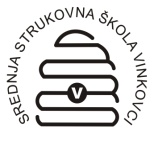 STANKA VRAZA 15, VINKOVCITel, fax: 032/354-618;032/354-901-ravnateljica, Marija Sunđi, prof.098/414-459e- mail: ravnatelj@ss-strukovna-vk.skole.hr________________________________________________POSREDOVANJE ZA POVREMENI RADREDOVITIH UČENIKA		UPISNICA BR.________________Ime i prezime: _______________________________________________________Datum rođenja: ______________________________________________________Mjesto i država rođenja: _______________________________________________MBG:______________________________________________________________OIB: _______________________________________________________________Adresa: _____________________________________________________________Tel/Mob: ___________________________________________________________Ime i prezime roditelja:________________________________________________U PRIVITKU:	1.potvrda o redovnom pohađanje škole za tekuću školsku godinu	2.dvije slike	3.pisana suglasnost roditelja/skrbnikaBroj žiro računa:_________________________________  Banka:______________________U Vinkovcima;_____________________________.